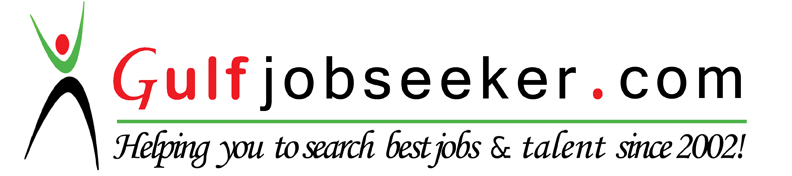 Contact HR Consultant for CV No: 341351E-mail: response@gulfjobseekers.comWebsite: http://www.gulfjobseeker.com/employer/cvdatabasepaid.phpAbove 9 years of professional experience in SAP FICO and Material Management with implementation  integration in finance and controlling, Material Management (MM), Procure to pay (P2P),supporting, Rollout and logistics Exports & Imports, Credit and Risk Analysis.Professional StrengthsA dynamic professional with over 9 years of rich & extensive experience in handling business operations with key focus on top line profitability while ensuring optimal utilization of resources.Mapping the processes on to SAP, documenting the processesPreparing working capital requirement statements for every monthMaintain customer records. Reconciliation statements etc.Preparing various month end-closing reports of stock and debtors and trial    balanceComprehensive exposure in Credit Administration (pre & post sanction) involving Credit Appraisals as well as Risk Assessments.Skilled in enhancing financial processes and systems, reviewing complex financial data to facilitate strategic financial growth of organizations. Demonstrated abilities in cementing healthy relationship with the clients for generating business and leading workforce towards accomplishing business and corporate goals. Developed competency in handling banking operations, enhancing product information, business volume as well as growth. Core Competencies Great experience in FICO and technical configuration in SAP R/3 4.7, ECC 5 and 6.0 environmentsStrong knowledge to support various organizational areas that utilize SAP FICOOperational knowledge of phototyping, configuration and testing in globally structured  SAP System environmentProficient in the FICO sub modules like General ledger accounting, accounts Payable and Receivables, Banks accountsStrong knowledge in New General ledger configurationKnowledge in integration of FICO with MM,SD,HR modulesStrong knowledge in SAP Security module like (GRC, MAXIMO and IPMS)Generating financial performance reports for submission to top management to enable strategic decision making.Conducting risk analysis and scrutinizing relevant documents like before sanctioning / disbursing various kinds of credits while ensuring compliance with organizational credit policies.Organizational ExperiencePROJECT-IOrganization    : Al Ghurair Investment LLC - DubaiProject 			: SupportPosition            : Procurement Officer       Jul’15 – Till DateProcurement Officer:Issues Purchase Orders (POs) within the specified quantity, quality and timeline specified byInterfaces with requestors from different departments, obtains details on Purchase Requests, including item description, quantity, need by date and delivery location providing catalogs as necessary.Prepares POs and attaches all related documents including quotations, comparison sheets, contract, and emails for signatures.Contacts vendors to follow up on the status of outstanding orders when necessary; keeps the requestors informed.Enters data of non-stock items in system; forwards received suppliers’ invoices to the Accounting department for processing.Handles customer and supplier complaints related to defects, shortages, missing parts and resolves them.Keeps the department data updated by maintaining contact with suppliers and end users, and market trends.Completes the Supplier Registration Form, secures necessary documents and forwards to legal department for revision prior to adding to the company Supplier List.Visits the company Warehouses on regular basis.Revises and updates the quality, price and technical specifications of purchased items regularly; ensuring competent quality execution of all regular purchasing duties and administrative work.Responsible for exercising due diligence towards the environment, health & safety of self & others in the organizationResponsible for reporting to his/her superiors’ occurrences, events, violations and acts that may affect the environment, health, safety and company reputation. 
Performs other duties as per requestUpdating & advice of orders to customers. Maintaining stock record and checking of stock from time to time.To assist in the selection of appropriate suppliers and contractors, to promote good procurement practice with due regard to sustainability, ethical purchasing standards and whole life costingTo participate in negotiation of contract terms on a range of central contracts and to monitor performance against these contracts. Working closely with the R&D and Operations team on the Continuous improvement and Value engineering initiatives and cost savings.Liaise closely with Company’s Global Purchase teams for cascading of best practices forthis region.Keep up to date knowledge of related procurement legislations and update the organization of the same on a timely basisTo support the organisations entry into new Businesses and product categoriesPROJECT-IIOrganization    : Procter and Gamble Gulf FZE- DubaiTechnology		: SAP R/3Project 			: SupportPosition            : Logistics & Procurement Analyst								Apr’13 – Jun’15Logistics Analyst:Smoothly carry out the flow of products from the factory to the customer.Managing DPS (Direct Plant Shipments) for entire AP (Arabian Peninsula).In charge of arranging, verifying and providing shipping documents to distributors for customs clearance.Ensuring smooth flow of shipping and import documents with compliance to the destination customs and customers.Negotiating demurrages and port charges with distributors and shipping lines to generate cost savings and achieving zero demurrage.Demand planning with alignment to sales and order management.Performing order entry management using SAP, analyzing the correctness and accuracy of details of the orders.Communicating the final approved Orders with the plants as per calendar to enable timely execution of the shipment.Responsible for maintaining and distribution of the shipping instructions for various lines.Ensuring and verifying the completion of standard requirements of orders received from the customersIncorporating and driving the policy of RTFT (Right Time First Time) documentation.Responsible for MIS like OTD (On Time Delivery) for plants and OSR (Order Status Report) for the customers, analyzing repetitive problems and applying systematic fix for the root causes.Daily interaction with the P&G plants across the globe to resolve any document issues.Export Shipment Back-up of logistics assistant for ExportsProcurement Analyst:Strategically manage relationships with key and potential suppliers to develop/maintain joint business plans.Develop and implement sourcing strategies for chemicals in EMEA region; in collaboration with global stakeholders.Link and leverage external/internal capabilities to meet business needs and strategically drive best total value.Run should cost analysis, benchmark, negotiate & conclude commercial agreements in line with policies/guidelines.Establish contingency plans and ensure sound commercial judgments in risk assessments.Contribute in building organizational capability through on-boarding, coaching, training, and mentoring.Purchasing of Flexibles and Rigid packaging Materials for P&G MEA ( Middle East, Europe and Asia )Manage all procurement files to ensure they meet all certifications required by the government and all customersInfluences stake holders (Procurement Operations team, Planning team, R&D packaging team) on the strategy and executes the strategy with speedUnderstand cost drivers, do competitive bench-marking and constantly work to improve value delivery to the organizationImprovement Plans, Payment Term Extensions, Inflation reductions, complexity reductionPROJECT-IIIOrganization : Kellogg Brown and Root (Mindteck)Technology   : SAP R/3Project          : ImplementationPosition        : SAP FICO Consultant                                                Feb’10 – Mar’13Description:KBR is a leading global engineering, construction and services company supporting the energy, petrochemicals, government services and civil infrastructure sectors.SAP FICO ConsultantKey DeliverablesAs a FICO Consultant I was involved in support to the end users of different sectors and regions in the group Companies.Creation and Manual testing of General posting and Parked Document and Feedback analysis and intensive training in FI Sub Modules GL, AP, AR & AA.Creation of various payment terms as per the client specific requirements for Accounts Receivables.Creation of Asset master data and processing the Asset transactions like acquisitions and transfer and retirement and process the year end and month end activities.Involved in configuring the required settings for VAT with respect to Vendors (AP-MM) & Customers (AR-SD).Involved in creation of Cost Centers and creation of Assessment cycle and execution.Creation of Internal orders and transfer of Internal order cost WBS element and settlement of Internal ordersInvolved in creation of profit center Accounts and Profitability Analysis (CO – PA).Used Report painter to generate reports of PCA needed by the Business Owner.Tested Z-Transactions as per the user requirements and worked closely with users for creating scripts for Quarter/ year-end procedures.Preparation of Functional specifications for modification and enhancement of standard reports. Development of Custom Reports as per client requirements.Enhancements and Development of Reports according to business requirements.Guiding users in Report Generation, Variant & Layout Creation and Month End/Year End processing.Supported in resolving day-to-day end-user issues pertaining to FI (sub-modules include General Ledger, Accounts Payable, Accounts Receivable and AssetAccounting)Providing the first level support on SAPFICO issues raised by end users.Created new roles for ECC 6 systems: FI, CO, TL, HR, MM, and SD modules, based on concepts of task roles and position rolesProject : Roll OutResponsible for gathering business requirements, participating in system design, configuring and testing existing system and providing post implementation support for enhancements to the current system. System configuration and testing in the areas of FI-GL transactions, configuring adjustment accounts for GL, AP. Configured settings for Company code, posting period variant, assigned document number ranges, tolerance groups for customers, G/L accounts and users. Maintained required settings in Accounts Payable viz. Configuration for payment program, Payment terms. Configured End to End AP module including the Vendor Groups / Number Ranges, Automatic Payment Program, Configured Special Ledger Withholding Taxes, Check Settings Configured AP integrations to MM for various material movements (Automatic Account Assignments), Worked on LIV (Logistics Invoice verification) , linking of Vendor documents with EDI. Created & Maintained Customer Master data along with, Customer Groups, Payment Terms, Reporting, AR Aging. Have worked on Partial, Residual Payment types. Configured the controlling area, cost elements, Cost centers (CO-CCA), Number ranges, Cost center hierarchy. Used Report painter to generate reports of PCA needed by the Business Owner. Meet regularly with Business Owners to evaluate and or suggest changes in processes that will enhance the use of SAP. Preparation of Business Processes Requirements Analysis and User Requirement Specifications. Interaction with Client Business Users for Requirements Gathering and Analysis.   Participate in Super User meetings, preparation of meeting materials and delivering of presentations as required.assets and the future depreciations etc., - Support and Maintenance of the SystemMajid Al Futtaim L.L.C., Dubai (UAE) 													 Sep’08 to Jan’10Technology       : OraclePROJECT	         : Credit & Risk ManagementPosition            :  Credit and Collection OfficerKey DeliverablesCredit OfficerPreparing notes for credit appraisal & risk assessment.Capturing the various banking operations like Credit Summation, Inward and outward Cheque Bounces as well as Over Drawings in case of OD/CC/OCL.Understanding the financial position of customers with the help of banking statements.Identifying the instant cash withdrawals from the bank statement and also identify the DBR ratio based on maximum usage of competition credit card of the customer.Analyzing credit card applications as per product and policy parameters within a turnaround time of two days.Making recommendations for approval for credit worthy customers after detailed analysis.Updating the MIS as well as clarifying reverts from Credit as well as the Risk Manager.Collection OfficerMaximize rollback of delinquent accounts, minimize roll forwards between buckets by achieving daily / monthly KPI’sProper follow up of accounts allocated and Vision Plus updatesEnsure than an ACR is achieved on a daily basis and updated on V+Ensure daily run rate required is met to achieve the monthly target.Follow up, negotiate for overdue paymentsIdentify MAF-JCB card holders and refer for block / un-block.Identification and timely follow up of Non starter / Skip Cases.Ensure proper documentation of collector related activities (Card block/unblock, address change etc.)Refer un-contactable cases on field & agencies.Refer refuse to pay, avoiding calls, and broken promises for sending Legal Notice.Sending reminder text messages.Perform and other job that may be assigned from time to time.Bhatia Brothers LLC,Dubai, UAE															May’07 to Sep’08  Logistics CoordinatorKey DeliverablesProvide the technical oversight, input and supervision to coordinate the staff support to, delivery of, and implementation of, all logistics support systems according to Logistics policies and procedures.Ensure that local market surveys are regularly carried out, to ensure a full knowledge of the availability and price of local items.Ensure that all procurements are tracked and recorded to identify items that should be part of a pre-approved tender process, and ensure that open and free competition for procurements is adhered too.Ensure timely reporting on stock status, to help Program staff with planning of stock replenishment and that tracking through to end-user has occurred.Capture, plan and regularly update preparedness reporting for the logistic systems in place at your mission to include a current Logistic Concept of Operations.Coordinate the delivery of training for national staff to increase their responsibilities in order to build capacity, and ensure sustainability of programs.Ensure that staff supervised by you are evaluated regularly, trained and/or mentored in a structured accountable manner, and written records of such are retained.